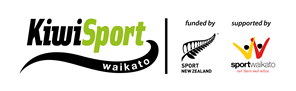 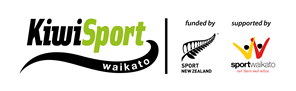 General informationThe Secondary School Initiative Fund allows Secondary Schools to apply for funding to establish projects and provides the opportunity for schools to increase sport coordinator hours to enable these projects to happen. Projects must work towards achieving the following outcomes:Reducing the number of non-participants within the school sport programmeAddressing the drop off rate of students participating in sportIncreasing the number of female students participating in sportCompleted applications are to be sent to: Sport Waikato, Attention Zoe Toombs, PO Box 46, Hamilton, 3240 or emailed to zoet@sportwaikato.org.nz Closing Date - 30th October 2016Prior to filling in this form All applicants must  discuss proposed applications/projects with the Secondary School Sport Directors: Zoe Toombs zoet@sportwaikato.org.nz or Ashleigh Livingstone ashleyl@sportwaikato.org.nz It is recommended that applicants read the KiwiSport Information that is available at www.kiwisportwaikato.org.nz. This information will provide applicants with background information on KiwiSport as well as frequently asked questions and answers. It is recommend that applicants read the example Secondary School Initiative Fund application form also available at www.kiwisportwaikato.org.nzPlease attach a copy of your 2017 Sport Coordinator Annual Plan to this application.Contact InformationName of School: ___________________________________________________________________________Main Contact Person: _______________________________________________________________________Position Held: _____________________________________________________________________________Phone Contact: ____________________________________________________________________________Email Contact: _____________________________________________________________________________Postal Address: ____________________________________________________________________________Post Code: ________________________________________________________________________________City/Town: ________________________________________________________________________________General information How many hours is your Sport Coordinator currently employed for? ___________________________________How do you currently allocate your KiwiSport Direct Fund? __________________________________________Please answer yes or no to the following questions: If approved, will this fund be used to increase Sport Coordinator hours to deliver the project?          Yes / NoIf yes, how many increased hours will the Sports Coordinator have? __________________________________If approved, will this fund be used to employ an additional person to deliver the project?                  Yes / NoIf approved, will this fund be used to purchase equipment for the delivery of a project?                     Yes / No Other – please explain:Project InformationWhat is the name of the project? ______________________________________________________________What is the total cost of the project? (Including GST) _________________________________________________How much are you applying for through the Secondary School Initiative Fund? (Maximum$10.000) __________ Project Objectives Projects must address at least one of the following objectives – Please tick all relevant boxes that applies to the projectThe project will reduce the number of non-participants within the school sports programmes      The project will address the drop off rate of students participating in sportThe project will increase the number of female students participating in sport Has this project or a similar project been delivered before?   Yes / NoWho will manage the project? E.g. Sport Coordinator_______________________________________________Project start date: ____________________________________________________________________________Project end date: (Although it might be anticipated that the project will continue year after year, a defined completion date is required for reporting purposes). Project DetailPlease provide a detailed description of your project in the below table, identifying what you will do and who you will target. 	(Please note that you do not necessarily need to fill in something for every term)Project Impact and Outcomes Please indicate the number of students you aim to involve in the project: _______________________________Please provide a brief description of why/how this project will address the objective you have selected? (Reducing the number of non-participants, addressing the drop off rate or increasing the number of females involved in sport?)Where and when will the project be run? __________________________________________________________________________________________________________________________________________________Please indicate in the boxes below the setting in which the project will take place, the number of sessions and the average duration of each session. Please note that the project may take place in more than one setting, if so please indicate. For example: After School - 30 sessions average, 90 minutes per session, Lunchtime – 12 sessions, 30 minutes per session. (You do not necessarily need to fill in something for every term)Project Budget and Expenses:   Please detail any financial or in-kind contributions being made by your school or other organisations, towards the cost of the project.  Please note there is an expectation that 25% of the total cost of the project should be provided by your organisation or by other supporting organisations. Examples of financial contributions: Purchased equipment, increase in Sport Coordinator hours or other employee hours etc.  Examples of In-kind contributions: Use of Facilities, teacher support or delivery etc. Expenses Please give details on how your total funds for the project will be spent. Please attach quotes for equipment where appropriate.Principal endorsement statement: Principal signature and endorsement is required for the submission of all applications Principal Name: ________________________________Principal Signature: _____________________________Date: ________________________________________DeclarationI hereby certify that I have been authorised to prepare and submit this Secondary School Initiative fund application form on behalf of my school The information contained in this application is, to the best of my knowledge, true and correctThe School will comply with any reasonable request from Sport Waikato to monitor performance and accountabilityI understand that there is an expectation that reporting will be required at the completion of the projectAny funding received will be used for this project within the agreed timeframePrivacy actAny personal information you provide in this application will be used only to assist with the administration and assessment of your applicationI agree that the project information can be shared with other organisations for development of KiwiSport projects (i.e. other schools, Sport New Zealand)Main contact name: ________________________________Signature: _______________________________________Title/Position: _____________________________________Date: ___________________________________________By ticking this box I endorse this application and agree to the above declarationPlease attach a copy of your 2017 Sport Coordinator Annual Plan to this application.Process from here:We will acknowledge all received applications by email within five working daysIf any further information or clarification is required Sport Waikato will make further contactSuccessful and unsuccessful applications will be notified by Zoe Toombs as soon as applications have been processed by the external panel If at any stage you have any questions regarding the application process, please do not hesitate to make contact with Zoe Toombs at Sport Waikato: zoet@sportwaikato.org.nzCompleted applications are to be sent to: Sport Waikato, Attention Zoe Toombs, PO Box 46, Hamilton, 3240 or emailed to zoet@sportwaikato.org.nz Thank you for your applicationTermWhat will you do? Who will it target? E.g. Year 9 & 10 female studentsTerm 1Term 2Term 3Term 4TERM 1 TERM 1 TERM 1 SettingNumber of sessionsAverage duration of each session (minutes)Before SchoolAfter SchoolLunchtimeWeekendHolidaysTERM 2TERM 2TERM 2SettingNumber of sessionsAverage duration of each session (minutes)Before SchoolAfter SchoolLunchtimeWeekendHolidaysTERM 3TERM 3TERM 3SettingNumber of sessionsAverage duration of each session (minutes)Before SchoolAfter SchoolLunchtimeWeekendHolidaysTERM 4TERM 4TERM 4SettingNumber of sessionsAverage duration of each session (minutes)Before SchoolAfter SchoolLunchtimeWeekendHolidaysSchool contribution: Staffing, Equipment etc.School contribution: Staffing, Equipment etc.Financial In-kindOther organisation contributions:  Clubs, Sponsors, Community Groups etc.Other organisation contributions:  Clubs, Sponsors, Community Groups etc.Financial In-kindPersonnel:Hourly Rate $No. of HoursTotal Expenses1) $ $ 2) $ $ Equipment:Unit Cost $QuantityTotal Expenses1) $ $ 2) $ $Others (Please Specify Below):Unit Cost $No. of UnitsTotal Expenses1) $ $ 2) $ $ TOTAL OF ALL EXPENSES (Including GST)TOTAL OF ALL EXPENSES (Including GST)TOTAL OF ALL EXPENSES (Including GST)$